(GENERAL PRACTITIONER)ObjectiveA highly talented, reliable, hardworking Medical Practitioner and Diagnostic Ultrasound Specialist with ample experience as a General Practitioner with a blend to undertake clinical assessment and diagnostic sonography examinations covering Clinical (Gastroenterology, Urology, Gynecology & Obstetrics) and Endovaginal UltrasoundsPersonal InformationProfession &         	– 	M.B.B.S ; 12 yearsExperienceNationality                –           PakistanDate of Birth		– 	 Marital Status 	– 	Married (No. of Children: 3 Sons)Professional		–	Pakistan Medical and Dental Council (Registration No: 35854-S)    Membership	                        (Renewed up to December 31, 2023)Education1993–1998		Sindh Medical College, PakistanM.B.B.SSucceeded with second divisionADDITIONAL QUALIFICATIONThree months course of Clinical Ultrasound Scanning and Diagnosis in the field of Gastroenterology, Urology, Gynecology and Obstetrics from Ultramed, Karachi (July 15, 2006 – October 15, 2006) with three months attachment.One month course of Endovaginal Ultrasound from Star Ultrasound Training Institute, Karachi                           (April 01, 2007 – May 01, 2007) with two months attachment.1990–1992	Government Science College, Malir, Cantt. .H.S.E. (Pre-Medical)Succeeded with A-Grade1988-1990	Kulsoom Bai Valika, Airport Model School,.S.S.E. (Science)Succeeded with A-GradeCareer InsightSix months house job in Gynecology and Obstetrics  from Jinnah Postgraduate Medical Centre, Karachi (May 07, 2001-November 06, 2001)Six months house job in Medicine including Psychiatry & Clinical Pathology from Jinnah Postgraduate Medical Centre,  ( – ) Worked as a Medical Practitioner and Sonologist in Family Clinic, Karachi (January, 2003 – February, 2005)With effect from March, 2005 – April, 2007 practicing as a Medical Practitioner (Family Medicine) and Sonologist by running own clinic / setup.Worked as a Medical Practitioner and Sonologist in Family Clinic, Karachi (June, 2007 – April, 2012).Worked as a Medical Practitioner in Family Clinic, Karachi (June, 2012 – May, 2015).Professional ForteEfficient and effective working as a General Practitioner with better understanding of diagnosis of diseases and usage of medicines for various treatments.Having expertise to perform clinical assessment and diagnostic sonography examinations. Great ability to effectively operate sonographic equipment.Perform ultrasound scans including abdomen, OB/GYN, pelvis, endovaginal and other examinations as required.Prepare Sonographer Reports and assessed the technical quality and completeness of ultrasounds performed. Use independent judgment during the sonographic exam to recognize and demonstrate skills of differentiating normal and abnormal sonographic anatomy. Use cognitive sonographic skills to identify, integrate, record and adapt procedures as appropriate to anatomical, pathological, diagnostic information and images.Analyze sonograms, synthesize sonographic information and medical history and conclude findings and recommendations accordingly.Monitor patient comfort level during testing and followed established policies and procedures to ensure the care and safety of the patient while undergoing ultrasound examinations.Assist other physicians and health care professionals in related technical areas as needed.Establish and maintain ethical working relationships and good rapport with all interrelating hospitals, referral or commercial agencies.Other SkillsHaving good computer operating skills including MS Word, MS Excel, & MS Power Point.Strong interpersonal, analytical and managerial skills. Proven high abilities to be an efficient, multi-tasked, dependable and reliable worker.Having good communication skill. Good in written and spoken English. Adept in all modes of business communication: letters, reports and presentations etc. A Team Player; can work efficiently with a team.Ready to accept challenges and can perform under pressure.Deeply self-motivated to increase level of understanding and knowledge of the field, disease and new procedures as they evolve.First Name of Application CV No: 1667634Whatsapp Mobile: +971504753686 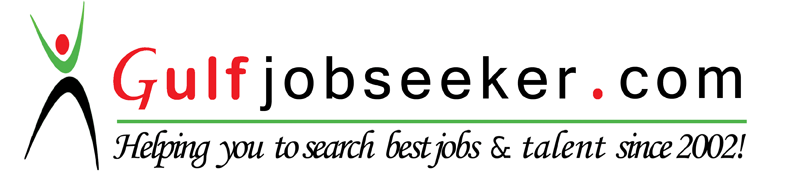 